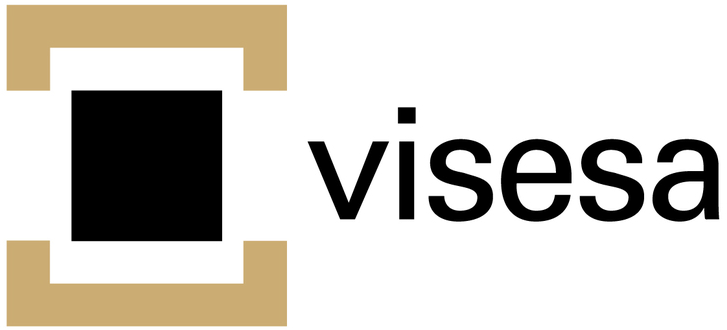 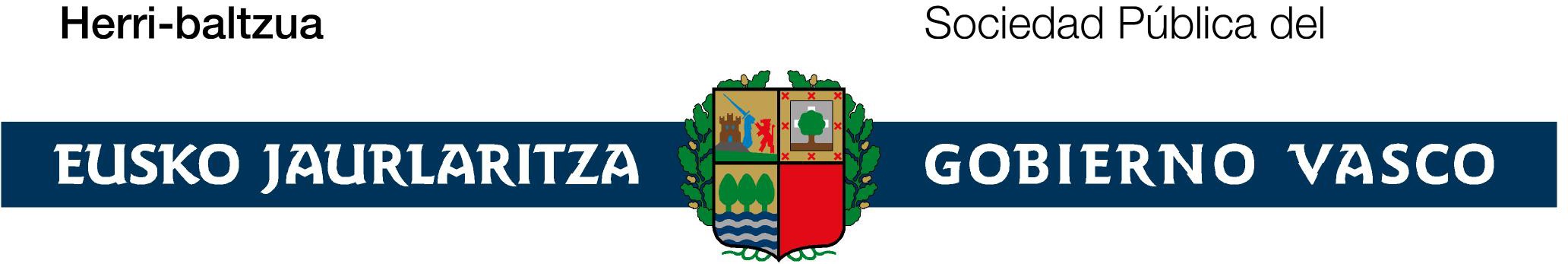 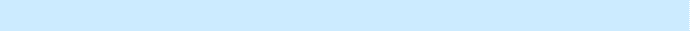 Behean sinatzen duenak ESKATZEN DU onartua izan dadila eskaera honetan aipatzen diren hautaprobak egiteko, eta ADIERAZTEN DU egiazkoak direla eskaera honetan jasotako datuak, betetzen dituela deialdiaren oinarrietan ezarritako betekizun guztiak eta konpromisoa hartzen duela agirien bidez frogatzeko eskaera honetan jasotako datu guztiak, hala eskatzen zaionean.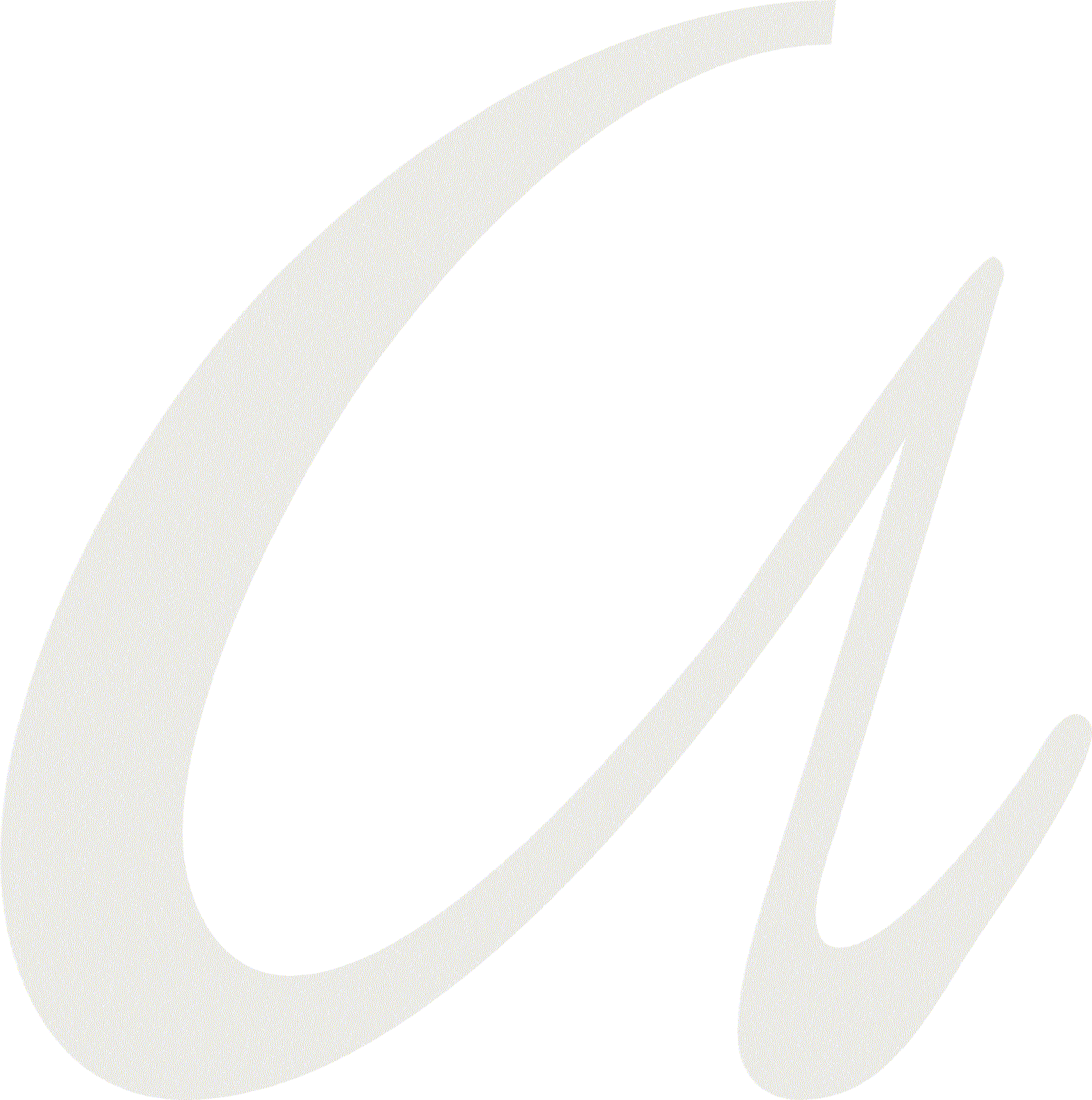 Halaber, behean sinatzen duenak, hurrengo paragrafoko laukitxoa markatuz (), adierazten du VISESAri eta QUALIS CONSULTORES SLri baimena ematen diela bere datuak (eranskin  honetakoak  eta  lanpostuaren  deialdi honi buruzko beste eranskin batzuetakoak) tratatzeko, eranskin honetako hurrengo orrialdean adierazitakoaren arabera: Baimena ematen dut VISESAk nire datuak trata ditzan. Baimena ematen dut QUALIS CONSULTORES SLk nire datuak trata ditzan. Baimena ematen dut QUALIS CONSULTORES SLk nire datuak trata ditzan, VISESArenak ez direnbeste hautaketa prozesu batzuetan.Azkenik, eta nire datuak lagatzeari dagokionez, kontratazio poltsako kidea izatera iritsiz gero, honako hau adierazten dut:  VISESAri baimena ematen diot nire identifikazio datuak laga diezazkien beste administrazio edo erakunde publiko batzuei, lan eskaintzak jasotzeko bakarrik.  EZ diot VISESAri baimenik ematen nire datuak erakunde publiko edo pribatu bati lagatzeko.……… (e)n,……(e)ko	aren …(e)(a)nSinatzailea:DEIALDIAREN KODEALANPOSTUAREN IZENADATU PERTSONALAKDATU PERTSONALAKDATU PERTSONALAKDATU PERTSONALAKDATU PERTSONALAKLEHEN ABIZENALEHEN ABIZENABIGARREN ABIZENAIZENAIZENAJAIOTEGUNAJAIOTERRIA – PROBINTZIA/HERRIALDEAJAIOTERRIA – PROBINTZIA/HERRIALDEAJAIOTERRIA – PROBINTZIA/HERRIALDEANAZIONALITATEANAN EDO PASAPORTE ZK.POSTA ELEKTRONIKOAPOSTA ELEKTRONIKOAPOSTA ELEKTRONIKOATELEFONOAPROBAK ZEIN HIZKUNTZATAN EGINGO DIRENGaztelania  	Euskara  AGIRI HONEKIN BATERA AURKEZTUTAKO AGIRIAK    II. Eranskina    NANaren fotokopia edo haren baliokidea.     B gida-baimena kopia     Curriculum vitaea.    Lan bizitzaren agiri eguneratua.    Oinarrietan eskatzen d(ir)en titulu akademiko(ar)en fotokopia. Beste batzuk:OINARRIZKO LEGE INFORMAZIOA AKSA-REN DATU BABESARI BURUZOINARRIZKO LEGE INFORMAZIOA AKSA-REN DATU BABESARI BURUZArduradunaVISESAko Administrazio eta Giza Baliabide Saileko arduradunaHelburuaZure datu pertsonalak honako hauetarako erabiliko dituVISESAk:Hautaketa prozesua gauzatzeko eta langilearen eta VISESAren arteko lan harremana kudeatzeko.VISESAk	parte	hartzaileekin	eta	izangaiekin osatzen dituen lan poltsak kudeatzeko.LegitimazioaIzenpetzen duen pertsonaren baimenaHartzaileakEz dira lagakoEskubideakDatuak ikusi, zuzendu eta ezabatzea, eta informazio gehigarriaren dokumentuan jasotzen diren gainerakoeskubideak.Informazio gehigarriaDatuen babesari buruzko informazio gehigarri eta zehatza kontsulta dezakezu honako webgune honetan: www.visesa.euskadi.eusOINARRIZKO LEGE INFORMAZIOA QUALIS CONSULTORES SL-REN DATU BABESARI BURUZOINARRIZKO LEGE INFORMAZIOA QUALIS CONSULTORES SL-REN DATU BABESARI BURUZArduradunaQUALIS CONSULTORES DE TALENTO SL, Gasteizhiribidea	62,	1.a,	6.	bulegoa,	01012	Gasteiz, qualis@qualisconsultores.esHelburuaZure datu pertsonalak honako hauetarako erabiliko ditu QUALIS CONSULTORES DE TALENTO SLk:Langileak hautatzeko prozesu honetan eta etorkizunekoetan parte hartzeko. Nortasun eta lan profilak egiteko. Emandako erreferentziakegiaztatzeko.LegitimazioaIzangaiaren baimena, curriculum vitaea bidaltzean.HartzaileakLangileak hautatzeko prozesuetan enpresaren zerbitzuetan interesa duten bezeroak.GordetzeaLangileak hautatzeko prozesuak iraun bitartean, eta hura amaitzen denean, urtebetean, beste hautaketa prozesubatzuetarako.EskubideakEskubidea duzu edozein momentutan baimena kentzeko, bai eta datuak ikusi, zuzendu, ezabatu, aurkaratu, mugatu eta lekuz aldatzeko ere, arduradunari idatzi bat bidaliz eta erabilera zehatza eta baliatu nahi duzun eskubidea adieraziz. Zure datuen erabilerari buruz enpresarekin desadostasunik izanez gero, erreklamazioa aurkez dezakezu datuak babesteko agintaritzaren aurrean(www.aepd.es)